ANNMARIEHIL 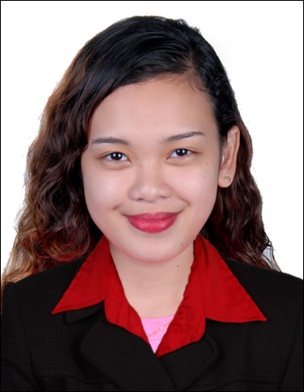 ANNMARIEHIL.367183@2freemail.com OBJECTIVETo be a part of an organization who can give me a chance for the enhancement of my career in the field of my expertise and contribute my knowledge and training experience for the beneficial of the company and as an individual.PERSONAL INFORMATIONAge:			21Date of Birth:		August 28, 1995Place of Birth:		Marikina CityCivil Status:		SingleReligion:		Roman CatholicGender:		FemaleHeight:		5’5”Weight:		50kgEDUCATIONAL ATTAINMENTTERTIARY		La Salle University – Ozamiz City (2011-2015)			Bachelor of Science in Information TechnologySKILLSComputer SkillsSpecialized on MS Office particularly Word, Excel and PowerpointKnowledge in course-related applications particularly C++, Visual Basic, JavaScipt/jQuery, PHP, HTML, Adobe Photoshop, Illustrator, In-DesignCommunication SkillsSpeaks fluently in English and TagalogAdept in written compositionAdditional Professional SkillsAbility to develop optimal strategic plans and follow through to successAssertive, and has an ability to multi-task and work under pressureAbility to work at night, overtime, and inn field with team members’ support and individuallyWork hard – win-win professional attitude to workExceptional leadership skill developed through experience in organizations in school and communityEager to listen and learnAbility to adapt easily on work environmentACTIVITIESAttended and participated in the 3rd-4th and 6th Information and Communication Technologies Youth Convention at La Salle University. And became an event organizer in its 5th (2011-2015)Develop leadership skills by joining the College organization ASSOCIATION OF COMPUTER ENTHUSIAST/ACE (2013-2014) as a treasurer and a 4th Year Representative by (2014-2015)Joined the club organization STUDENT ORGANIZATION UTILIZING THE REALM OF COMPUTER ECLETICISM/SOURCE (2011-2015)Maya Workshop (2014)WordPress Workshop (2015)Attended the FINISHING COURSE FOR CALL CENTER AGENTS NC II at National Institute for Technical Excellence Inc. – Oroquieta CityWORK EXPERIENCELa Salle University – CITS      CITS Office Network		Intern - July to October 2014	Duty:		Junior Web DeveloperTeleperformance						September to November 2015	Duty:		Customer Service RepresentativeResolve customer complaints via phone, email, or social media. Use telephones to reach out to customers and verify account information. Greet customers warmly and ascertain problem or reason for calling. Assist with placement of orders, refunds, or exchanges.Globe Telecom			 January to March 2016	Duty:	Shop SpecialistManaging and motivating staffMaking sure that your store meets sales targets and individual targetsRunning promotions for offered plansForecasting future salesMaintains customer rapport by listening to and resolving concerns; answering questionsContinually look for ways to increase sales and improve efficiency and customer service, as well as monitoring competitors and training staff.				 	April to March 2017	Duty:	Admin Officer / Quality Operation SpecialistMonitors and ensures fulfillment of pending/open cases in the systemIMEI (Phones Serial Number) Reconciliation resolutionCreates contact and customer profile for sales applicationCreates and saves the order in the system with the following attributes:Main PlanCombosBoostersNumber AllocationCreates and dispatches the verification case to Order Management with attached scanned documentsPerforms end to end encoding of orders in the system for store’s approved applications onlyUpdate Sales Monitoring templatePost Review Applications prior transmittalMonitors the system and complianceReviews and transmits all applications, responds to compliance report and updates other reportEnsures that all applications are encoded and/or endorsed to Operation ManagerMonitors sales activations made within the dayWireless activations monthly reportMonitor the system and complianceHelps out in the fulfillment of pending/open cases for monitoringFulfills aftersales transactions.